Об утверждении перечня должностей муниципальной службы в администрации Новониколаевскогосельского поселения Калининского района, при назначении на которые граждане и при замещении которых муниципальные служащие обязаны предоставлять сведения о своих доходах, об имуществе и обязательствах имущественного характера, а также сведения о доходах, об имуществе и обязательствах имущественного характера своих супруги (супруга) и несовершеннолетних детейВ соответствии со статьей 15 Федерального закона от 2 марта 2007 года № 25-ФЗ «О муниципальной службе в Российской Федерации», статьей 8Федерального закона от 25 декабря 2008 года № 273-ФЗ «О противодействии коррупции», статьей 13 Закона Краснодарского края от 8 июня 2007 года № 1244-КЗ «О муниципальной службе в Краснодарском крае», Уставом Новониколаевскогосельского поселения Калининского района, п о с т а н о в л я ю:1. Утвердить перечень должностей муниципальной службы в администрации Новониколаевского сельского поселения Калининского района, при назначении на которые граждане и при замещении которых муниципальные служащие обязаны предоставлять сведения о своих доходах, об имуществе и обязательствах имущественного характера, а также сведения о доходах, об имуществе и обязательствах имущественного характера своих супруги (супруга) и несовершеннолетних детей (прилагается).	2. Общему отделу администрации Новониколаевскогосельского поселения Калининского района (Смелик)разместить настоящее постановление на официальном сайте администрацииНовониколаевского сельского поселения Калининского района.3. Контроль за выполнением настоящего постановления оставляю за собой.24. Постановление вступает в силу со дня егоофициального обнародования.Глава Новониколаевскогосельского поселенияКалининского районаИ.Г. ДудкаПРИЛОЖЕНИЕУТВЕРЖДЕНпостановлением администрацииНовониколаевского сельского поселения Калининского районаот 07.06.2019   № 112ПЕРЕЧЕНЬ должностей муниципальной службы в администрации Новониколаевскогосельского поселения Калининского района,при назначении на которые граждане и при замещении которых муниципальные служащие обязаны предоставлять сведения о своих доходах, об имуществе и обязательствах имущественного характера, а также сведения о доходах, об имуществе и обязательствах имущественного характера своих супруги (супруга) и несовершеннолетних детей 1.  Главные должности муниципальной службы:заместитель главы сельского поселения.2. Ведущие должности муниципальной службы:начальник отдела администрации сельского поселения;главный специалист отдела администрации сельского поселения.3. Старшие должности муниципальной службы:ведущий специалист отдела администрации сельского поселения.4. Младшие должности муниципальной службы:специалист 1 категории отдела администрации сельского поселения;специалист 2 категории отдела администрации сельского поселения.Начальник общего отдела администрации Новониколаевскогосельского поселения Калининского района                                                                    Т.Н. Смелик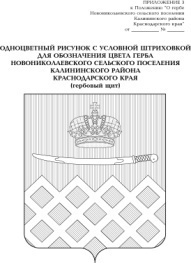 АДМИНИСТРАЦИЯ НОВОНИКОЛАЕВСКОГО СЕЛЬСКОГО ПОСЕЛЕНИЯ КАЛИНИНСКОГО РАЙОНААДМИНИСТРАЦИЯ НОВОНИКОЛАЕВСКОГО СЕЛЬСКОГО ПОСЕЛЕНИЯ КАЛИНИНСКОГО РАЙОНААДМИНИСТРАЦИЯ НОВОНИКОЛАЕВСКОГО СЕЛЬСКОГО ПОСЕЛЕНИЯ КАЛИНИНСКОГО РАЙОНААДМИНИСТРАЦИЯ НОВОНИКОЛАЕВСКОГО СЕЛЬСКОГО ПОСЕЛЕНИЯ КАЛИНИНСКОГО РАЙОНААДМИНИСТРАЦИЯ НОВОНИКОЛАЕВСКОГО СЕЛЬСКОГО ПОСЕЛЕНИЯ КАЛИНИНСКОГО РАЙОНААДМИНИСТРАЦИЯ НОВОНИКОЛАЕВСКОГО СЕЛЬСКОГО ПОСЕЛЕНИЯ КАЛИНИНСКОГО РАЙОНААДМИНИСТРАЦИЯ НОВОНИКОЛАЕВСКОГО СЕЛЬСКОГО ПОСЕЛЕНИЯ КАЛИНИНСКОГО РАЙОНАПОСТАНОВЛЕНИЕПОСТАНОВЛЕНИЕПОСТАНОВЛЕНИЕПОСТАНОВЛЕНИЕПОСТАНОВЛЕНИЕПОСТАНОВЛЕНИЕПОСТАНОВЛЕНИЕот07.06.2019№112ст-цаНовониколаевскаяст-цаНовониколаевскаяст-цаНовониколаевскаяст-цаНовониколаевскаяст-цаНовониколаевскаяст-цаНовониколаевскаяст-цаНовониколаевская